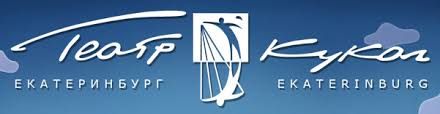 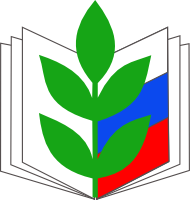 Земля ЭльзыБратский драматический театр Ярослава ПулиновичМечта в двух действиях (16+)Режиссёр-постановщик – Ольга РумянцеваХудожник-постановщик – Наталья КорневаКакая такая любовь в зрелом возрасте? Такая! Сильная, красивая, бесшабашная! Самая первая настоящая в жизни наших героев. Драматург Ярослава Пулинович и режиссер Ольга Румянцева приглашают вас на землю, где умеют хранить достоинство, верить в лучшее и жить сегодняшним днем. Как отстоять свои чувства, если весь окружающий мир против? Поймут ли дети родителей? Сможет любовь победить обстоятельства, предрассудки и время?Среда 7 ноября  2018Начало спектакля: 19:00Продолжительность спектакля 2 часа 15 минут с антрактом Стоимость билетов для членов Профсоюза 250 руб.,  в кассе 500 руб.